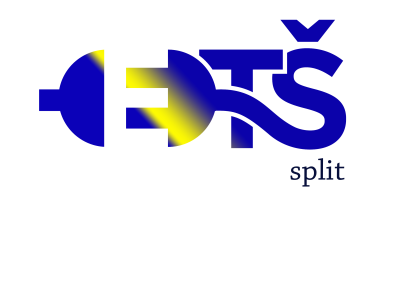      Tel.: (021) 385 941;  fax.: (021) 385 936    OIB: 86181644759 ---  IBAN: HR3923300031100011011Klasa: 605-01/18-01/01Ur.broj: 2181-26-18-01-02Split, 12.11.2018.ELEKTROTEHNIČKA ŠKOLA - SPLITna temelju sporazuma sklopljenog s Agencijom za mobilnost i programe EU raspisujeNATJEČAJza mobilnost učenika u svrhu obavljanja stručnog usavršavanja u okviru Erasmus+2018 programa KA 1 		      „Slaba i jaka struja na praksi u Italiji“ 1. OPĆI DIOElektrotehnička škola - Split sklopila je s Agencijom za mobilnost i programe EU sporazum o dodjeli bespovratnih sredstava za projekt „Slaba i jaka struja na praksi u Italiji“ u okviru Erasmus+ programa (2018-1-HR01-KA102-047136).1.1. Mobilnost učenikaNatječaj se odnosi na obavljanje stručne prakse učenika Elektrotehničke škole - Split u Italiji (Milano) u ožujku 2019. godine, u trajanju od 14 dana, uključujući i dane putovanja. U mobilnost će biti uključeno 28 učenika (16 iz razrednih odjeljenja "slabe" struje i 12 iz "jake" struje) trećih i četvrtih razreda.Učenici će putovati i boraviti u Italiji u pratnji 5 nastavnika Elektrotehničke škole - Split, koji su ujedno i školski projektni tim te sudjeluju u odabiru učenika, prema natječaju.2. PRIJAVE NA NATJEČAJ2.1. Prijave i odabir učenikaNa natječaj za mobilnost u Italiji mogu se prijaviti učenici svih trećih razreda i četvrtih razreda Elektrotehničke škole - Split. Pri odabiru učenika vodi se računa o uspjehu učenika u prethodnim razredima (uz uspjeh u određenim predmetima struke), poznavanju engleskog jezika i ponašanju učenika (procjena razrednika). Vrednuje se i motiviranost učenika za sudjelovanje u projektu, prema prijavi učenika i motivacijskom pismu.Odabir učenika vrši se putem javljanja na natječaj koji je objavljen na web stranici Škole. Svi učenici, potencijalni sudionici projekta, bit će  informirani o projektu i projektnim aktivnostima.Kandidati su prilikom javljanja na natječaj dužni dostaviti:- Prijavu  i motivacijsko pismo za sudjelovanje u projektu na engleskom jezikuPrijave na natječaj dostavljaju se koordinatorici projekta Tini Madunić svaki radni dan od 8 do 12 sati, soba br.18., najkasnije do 26.studenog 2018. Za sve prijavljene kandidate napravit će se procjena i bodovanje, s obzirom na definirane kriterije. Školski projektni tim  utvrdit će konačan popis učenika koji će sudjelovati u mobilnosti.  3. OBJAVA REZULTATA NATJEČAJARezultati natječaja bit će objavljeni na web stranici škole do 30. studenog 2018. 4. ZAVRŠNE NAPOMENEEventualne izmjene i nadopune natječaja bit će objavljene na web stranici Elektrotehničke škole- Split. Za sva pitanja vezana uz projekt možete se obratiti koordinatorici projekta, pedagoginji Tini Madunić.